1. Zbir unutrašnjih uglova trougla iznosi ___°.2. Ako je jedan ugao trougla ima meru 80° onda su preostala dva ugla mogu da imaju mere: (2 tačna odgovora)40° i 60°20° i 80°50° i 50°100° i 20°3. Trougao jednakih stranica zove sejednakostraničnijednakokrakitupouglipravougli4. Ako dva ugla trougla imaju meru 45° i 35° onda treći ugao ima meru100°110°50°35°5. Prema veličini uglova trougao može biti:Oštrougli, pravougli i tupougliNejednakougli, jednakougli i raznougliJednakostranični, pravougli i tupougliOštrougli, pravougli i jednakougli6. Dva ugla trougla iznose α = 64°25', β = 37°50', onda treći ugao γ iznosi:77°45'177°45'64°25'67°45'7. U pravouglom trouglu ugao α=46°drugi oštri ugao je β=44°drugi oštri ugao je β=34°drugi oštri ugao je β=23°drugi oštri ugao je β=45°8. Odredi vrstu trougla sa slike (može se zaokružiti i više odgovora) 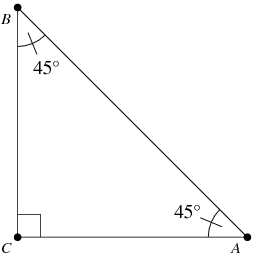 oštrouglipravouglijednakostraničanjednakokrakitupougli9. Koliko iznosi nepoznati ugao u trouglu sa slike?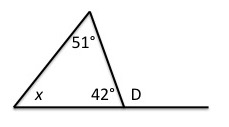 87°67°100°25°10. Kolike su mere nepoznatih uglova trougla na slici? 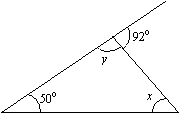 y=88° , x=42°y=90°, x=40°x=y=50°x=92°, z=28°11. Ako je α=50° i γ=67° onda je β=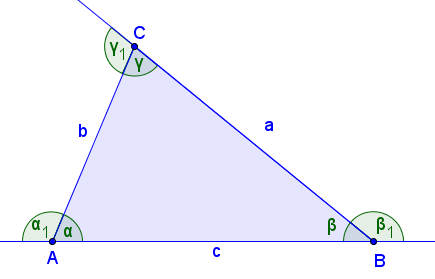 63°77°123°57°12. Ako je α1 ​=98° i β=59° onda je γ=13. Ako je α1 ​ =125° i γ1 ​ =127° onda je β=14. Kakve vrste mora da bude treći ugao ako je prvi 33°, a drugi 78°?PravOpruženTupOštar15. Ako je obim jednakostraničnog trougla jednak 66cm, onda je jedna njegova stranica jednaka...11cm33cm22cm10cm16. Koje vrste je nacrtani trougao prema stranicama?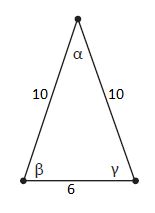 jednakostraničanjedankokrakiraznostraničannejednakostraničan17. Poređaj mere uglova počevši od najvećeg.β=γ>αβ>α=γα>β>γα<β=γ18. Poredjaj dužine stranica počevši od najkraće.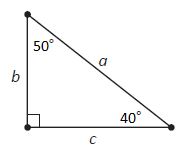 b<c<ac<a<bb<a<ca<c<b